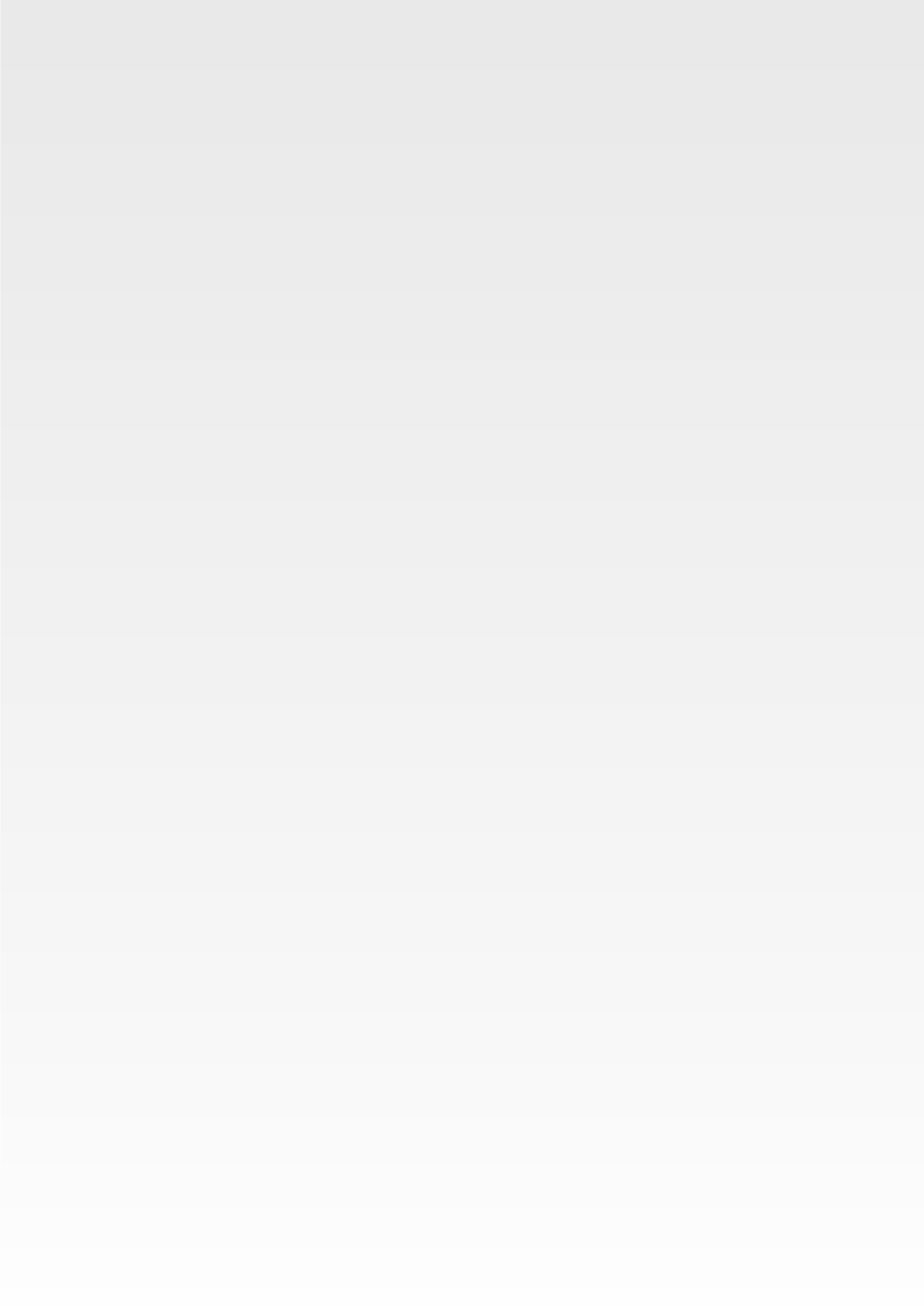 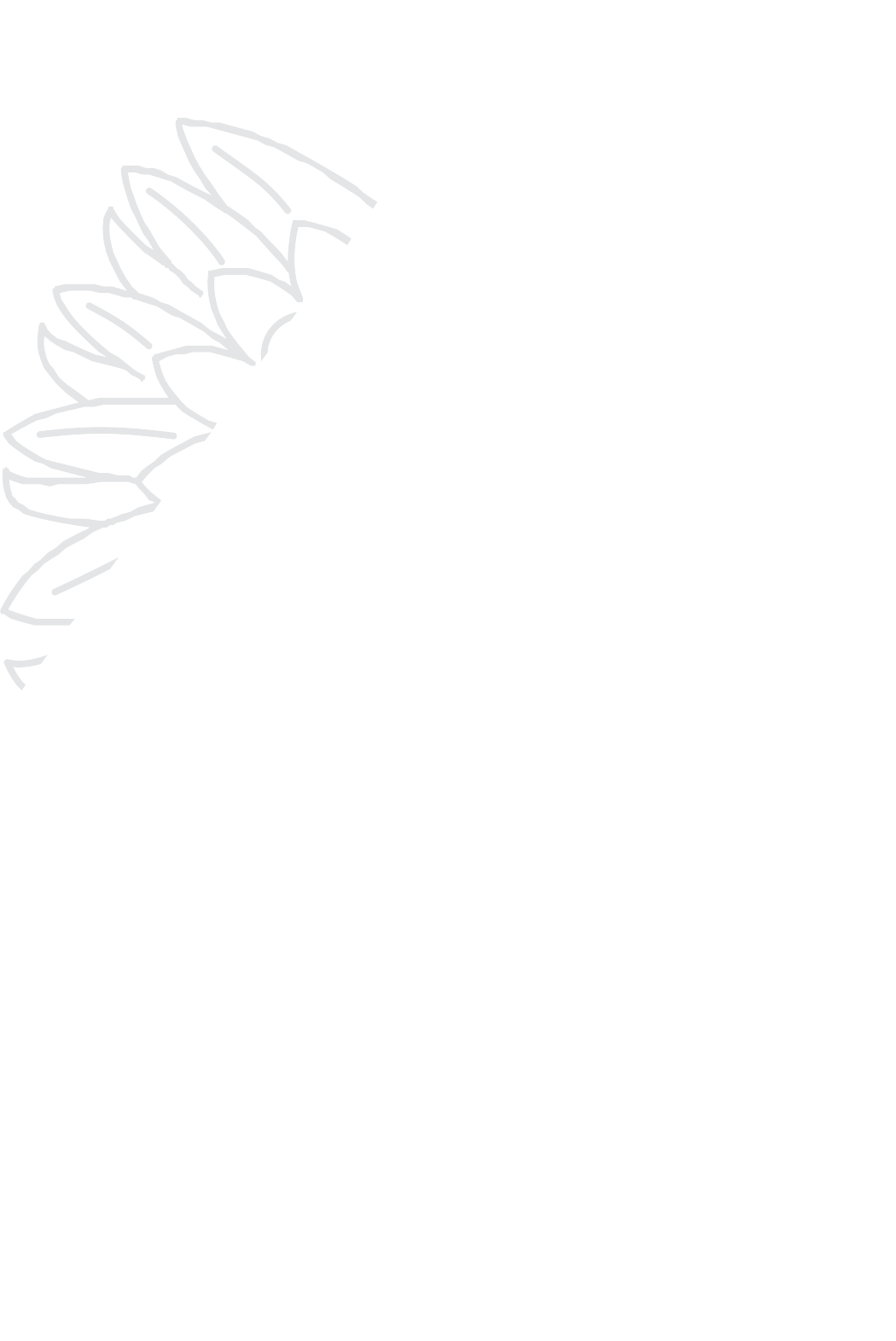 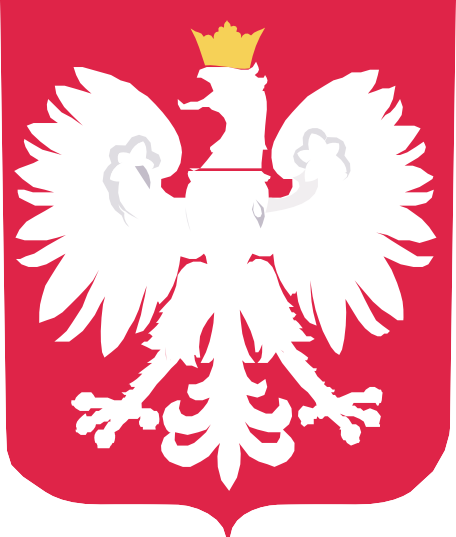 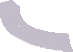 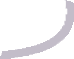 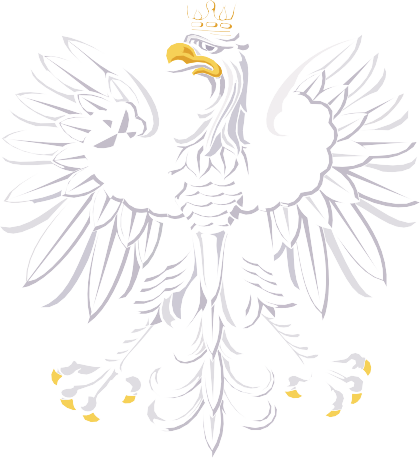 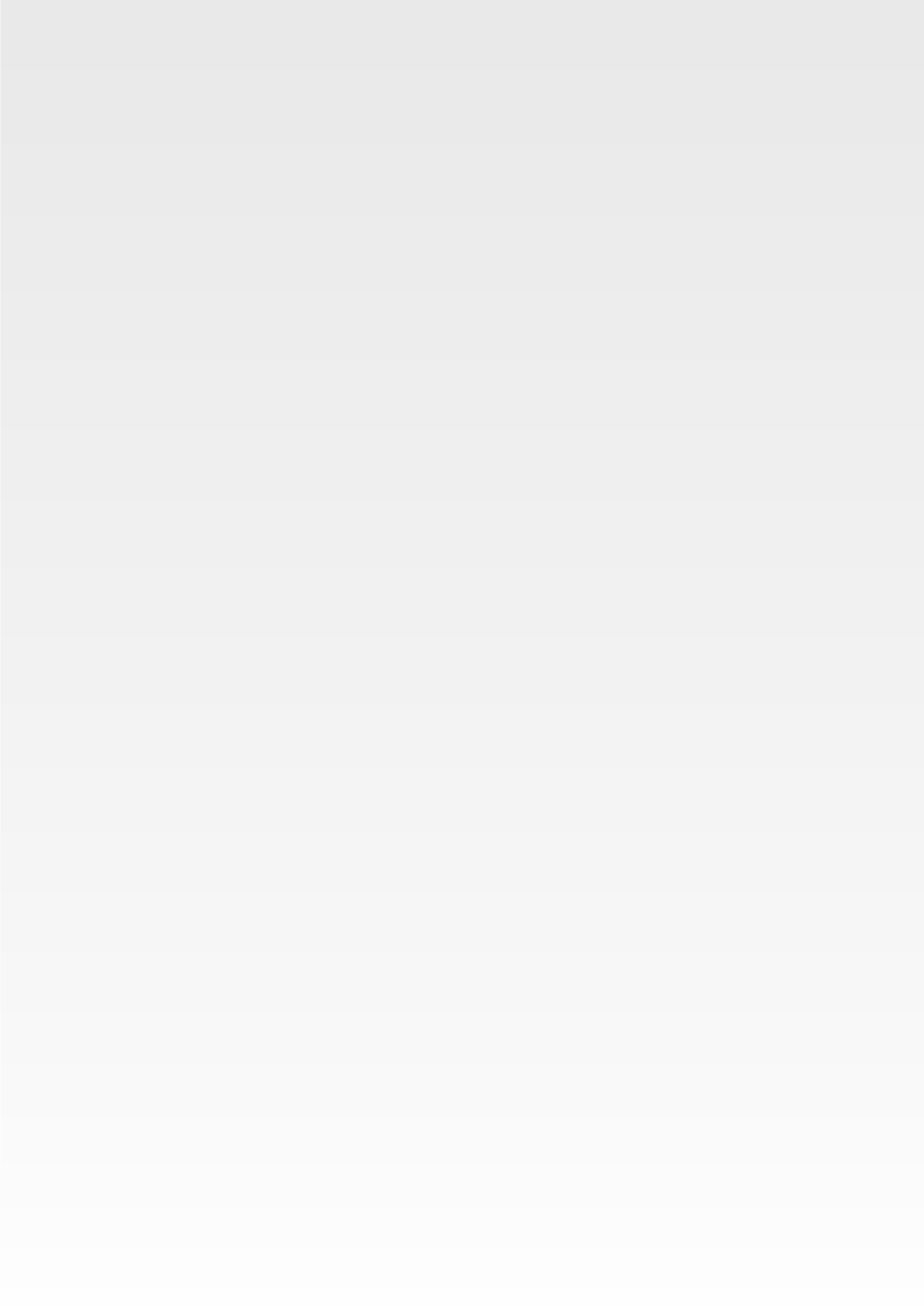 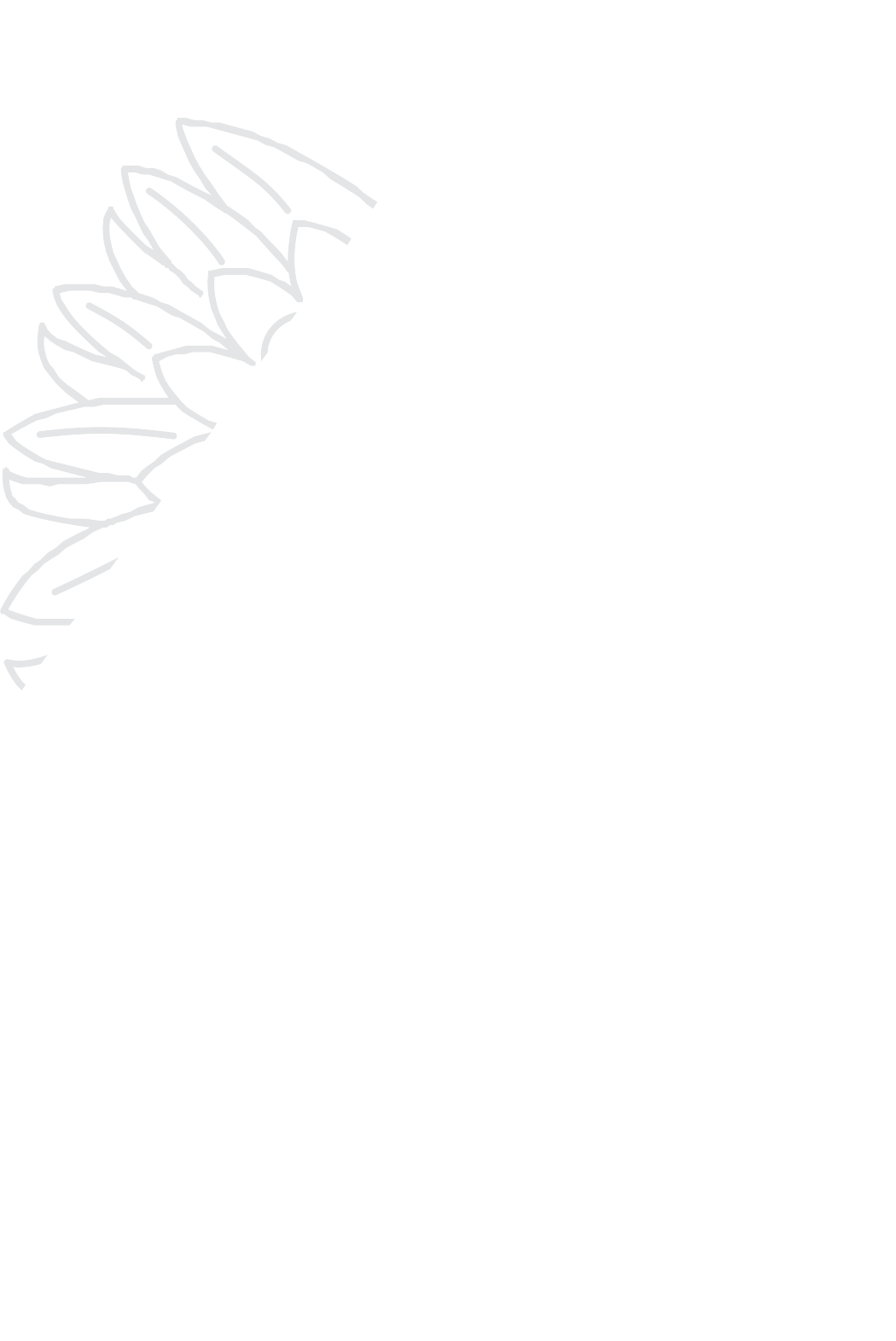 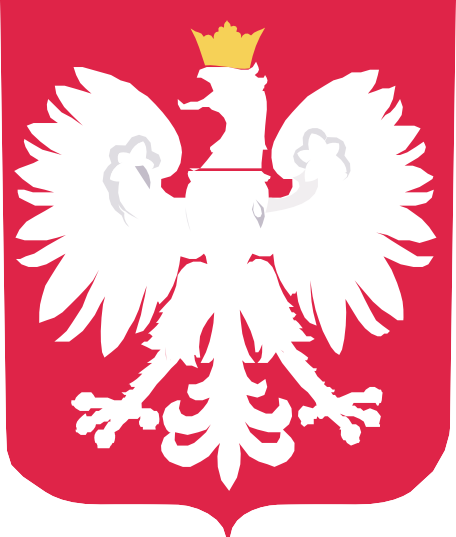 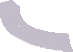 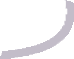 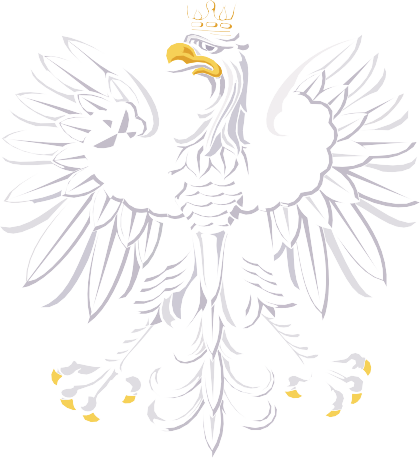 DOFINANSOWANOZE ŚRODKÓWFunduszu Solidarnościowego„Asystent Osobisty Osoby Niepełnosprawnej”  -edycja 2023DOFINANSOWANIE                                                              209 426,60 zł                                 CAŁKOWITA WARTOŚĆ 209 426,60 zł